                    Заявочный лист 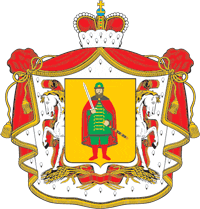 От команды       «                                             »  для участия в чемпионате города  Рязань по   футболу в залах.Цвета формы :Тренер команды :                                                                   телефон:Представитель команды :                                                   телефон :С правилами проведения соревнований и регламентом ознакомлен и согласен :№ п/п            Фамилия Имя Отчество    ДатарожденияПозиция на поле1.2.3.4.5.6.7.8.9.10.11.12.13.14.15.16.17.18.